GRANT READINESS CHECKLIST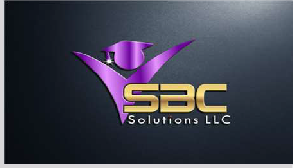 Business NamePURPOSEStreamline essential documents and details that are commonly requested by grantors. This checklist is what we currently need to complete your portfolio for the grant services we offer. The moreinformation you provide the more opportunities for grants we may findBUSINESS BACKGROUNDAddress, Phone, Web AddressHistory of Business (narrative)Year EstablishedMission, Vision, & Values StatementsTAX DOCUMENTSNC DocumentsIRS Form 941W-9/EIN LetterFINANCIAL INFORMATIONDetailed Business Budget (current year and previous year)YTD P&L Statement (recent)Program/Project BudgetsGOVERNANCEOrganizational ChartOperation AgreementArticles of IncorporationConflict of Interest PolicyAnti-Discrimination PolicyAnti-Harassment PolicyAnti-Terrorism PolicyCurrent Programs/Services DescriptionsNumber Full/Part Time Employee, and VolunteersUnique Entity IDSAM Registration/DUNFinancial SummaryExecutive Staff BiosRoles/Job DescriptionsContract, Sub-Contract AgreementsFiscal Management PolicyGift Acceptance PolicySocial Media PolicyPROGRAM/PROJECT INFORMATIONDetailed Program/Project Description(s)Contact InformationProgram /Project Budgets